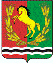 АДМИНИСТРАЦИЯМУНИЦИПАЛЬНОГО ОБРАЗОВАНИЯ ЧКАЛОВСКИЙ  СЕЛЬСОВЕТ АСЕКЕЕВСКОГО  РАЙОНА  ОРЕНБУРГСКОЙ  ОБЛАСТИП О С Т А Н О В Л Е Н И Е17.02.2023                                  п.Чкаловский                                                № 14-пО внесении изменений в постановление администрации муниципального образования Чкаловский сельсовет от 09.11.2021 № 61-п«Об утверждении перечней главных администраторов доходов бюджета муниципального образования Чкаловский сельсовет на 2022 год и на плановый период 2023 и 2024 годов»В соответствии со статьей 160.1, пунктом 4 статьи 160.2 Бюджетного кодекса Российской Федерации, постановляю:Внести в постановление администрации муниципального образования Чкаловский сельсовет от 09.11.2021 № 61-п «Об утверждении перечней главных администраторов доходов бюджета муниципального образования Чкаловский сельсовет на 2022 год и на плановый период 2023 и 2024 годов» следующие изменения: Приложение № 1 «Перечень главных администраторов доходов бюджета муниципального образования Чкаловский сельсовет на 2022 год и на плановый период 2023 и 2024 годов изложить в новой редакции.Разместить настоящее постановление на официальной интернет-странице муниципального образования Чкаловский сельсовет : чкаловский-сельсовет.рф.Постановление вступает в силу со дня его подписания и распространяется на правоотношения возникшие с  1 января 2023 года.Глава муниципального образования                                              И.Р. Хакимов    Разослано: в дело -2, в прокуратуру района, бухгалтериюПриложение № 1 к постановлению администрации муниципального образованияЧкаловский  сельсовет                                                                                                             от 17.02.2023        № 14-пПЕРЕЧЕНЬглавных администраторов доходов бюджета муниципального образования Чкаловский  сельсовет Асекеевский район на 2022 год плановый период 2023 и 2024 годовКод бюджетной классификации Российской ФедерацииКод бюджетной классификации Российской ФедерацииНаименование главного администратора доходов бюджета, наименование кода вида (подвида) доходов бюджетаглавного админи-стратора доходов бюджетавида (подвида) доходов бюджетаНаименование главного администратора доходов бюджета, наименование кода вида (подвида) доходов бюджета12301220805000100000150Перечисления из бюджетов сельских поселений (в бюджеты поселений) для осуществления возврата (зачета) излишне уплаченных или излишне взысканных сумм налогов, сборов и иных платежей, а также сумм процентов за несвоевременное осуществление такого возврата и процентов, начисленных на излишне взысканные суммы18210302231010000110Доходы от уплаты акцизов на дизельное топливо, подлежащие распределению между бюджетами субъектов РФ и местными бюджетами с учетом установленных дифференцированных нормативов отчислений в местные бюджеты18210302241010000110Доходы от уплаты акцизов на моторные масла для дизельных и (или) карбюраторных (инжекторных) двигателей, подлежащие распределению между бюджетами субъектов РФ и местными бюджетами с учетом установленных дифференцированных нормативов отчислений в местные бюджеты18210302251010000110Доходы от уплаты акцизов на автомобильный бензин, подлежащие распределению между бюджетами субъектов РФ и местными бюджетами с учетом установленных дифференцированных нормативов отчислений в местные бюджеты18210302261010000110Доходы от уплаты акцизов на прямогонный бензин, подлежащие распределению между бюджетами субъектов РФ и местными бюджетами с учетом установленных дифференцированных нормативов отчислений в местные бюджеты                                            18210102 010011000110Налог на доходы физических лиц с доходов, источником которых является налоговый агент, за исключением доходов, в отношении которых исчисление и уплата налога осуществляется в соответствии со статьями 227, 227.1 и 228 Налогового кодекса РФ (сумма платежа (перерасчеты, недоимка и задолженность по соответствующему платежу, в том числе по отмененному)182101 02 010012100110Налог на доходы физических лиц с доходов, источником которых является налоговый агент, за исключением доходов, в отношении которых исчисление и уплата налога осуществляется в соответствии со статьями 227, 227.1 и 228 Налогового кодекса РФ (пени по соответствующему платежу)18210102 010013000110Налог на доходы физических лиц с доходов, источником которых является налоговый агент, за исключением доходов, в отношении которых исчисление и уплата налога осуществляется в соответствии со статьями 227, 227.1 и 228 Налогового кодекса РФ (суммы денежных взысканий (штрафов) по соответствующему платежу согласно законодательству РФ)18210102 010014000110Налог на доходы физических лиц с доходов, источником которых является налоговый агент, за исключением доходов, в отношении которых исчисление и уплата налога осуществляется в соответствии со статьями 227, 227.1 и 228 Налогового кодекса РФ (прочие поступления)18210102 020013000110Налог на доходы физических лиц с доходов, полученных от осуществления деятельности физическими лицами, зарегистрированными в качестве индивидуальных предпринимателей, нотариусов, занимающихся частной практикой, адвокадов, учредивших адвокатские кабинеты, и других лиц, занимающихся частной практикой в соответствии со ст.227 Налогового кодекса РФ (суммы денежных взысканий (штрафов) по соответствующему платежу согласно законодательству РФ)18210102 030011000110Налог на доходы физических лиц с доходов,  полученных физическими лицами в соответствии со статьей 228 Нологового кодекса Российской Федерации (сумма платежа (перерасчеты, недоимка и задолженность по соответствующему платежу, в том числе по отменненому)18210102 030012100110Налог на доходы физических лиц с доходов,  полученных физическими лицами в соответствии со статьей 228 Нологового кодекса Российской Федерации (пени по соответствующему платежу)18210102 030013000110Налог на доходы физических лиц с доходов,  полученных физическими лицами в соответствии со статьей 228 Нологового кодекса Российской Федерации (суммы денежных взысканий (шрафов)  по соответствующему платежу согласно законодательству РФ)182 10601030101000110Налог на имущество физических лиц, взимаемый по ставкам, применяемым к объектам налогообложения, расположенным в границах поселений (сумма платежа (перерасчеты, недоимка и задолженность по соответствующему платежу, в том числе по отмененному)18210601030102100110Налог на имущество физических лиц, взимаемый по ставкам, применяемым к объектам налогообложения, расположенным в границах поселений (пени по соответствующему платежу)18210601030104000110Налог на имущество физических лиц, взимаемый по ставкам, применяемым к объектам налогообложения, расположенным в границах поселений (прочие поступления)18210606033101000110Земельный налог с организаций, обладающих земельным участком, расположенным в границах сельских поселений (сумма платежа (перерасчеты, недоимка и задолженность по соответствующему платежу, в том числе по отмененному)18210606033102100110Земельный налог с организаций, обладающих земельным участком, расположенным в границах сельских поселений (пени по соответствующему платежу)18210606043101000110Земельный налог с физических лиц, обладающих земельным участком, расположенным в границах сельских поселений (сумма платежа (перерасчеты, недоимка и задолженность по соответствующему платежу, в том числе по отмененному)18210606043102100110Земельный налог с физических лиц, обладающих земельным участком, расположенным в границах сельских поселений (пени по соответствующему платежу)18210606043104000110Земельный налог с физических лиц, обладающих земельным участком, расположенным в границах сельских поселений (прочие поступления)81111602020020000140Денежные взыскания (штрафы) за нарушение законодательства о государственном регулировании цен (тарифов), налагаемые органами государственной власти субъектов Российской Федерации94910804020011000110Государственная пошлина за совершение нотариальных действий должностными лицами органов местного самоуправления, уполномоченными в соответствии с законодательными актами Российской Федерации на совершение нотариальных действий94911406045100000430Доходы от продажи земельных участков, находящихся в собственности сельских поселений, находящихся в пользовании бюджетных и автономных учреждений94911607010100000140Штрафы, неустойки, пени, уплаченные в случае просрочки исполнения поставщиком (подрядчиком, исполнителем) обязательств, предусмотренных муниципальным контрактом, заключенным муниципальным органом, казенным учреждением сельского поселения94911701050100000180Невыясненные поступления, зачисляемые в бюджеты поселений94920215001100000150Дотации бюджетам сельских поселений на выравнивание бюджетной обеспеченности94920220216100000150Субсидии бюджетам сельских поселений на осуществление дорожной деятельности в отношении автомобильных дорог общего пользования, а также капитального ремонта и ремонта дворовых территорий многоквартирных домов, проездов к дворовым территориям многоквартирных домов населенных пунктов94920225576100000150Субсидии бюджетам сельских поселений на обеспечение комплексного развития сельских территорий94920225576100000150Субсидии бюджетам сельских поселений на обеспечение комплексного развития сельских территорий94920235118100000150Субвенции бюжетам сельских поселений на осуществление первичного воинского учета на территориях, где отсутствуют военные комиссаиаты94920235118100000150Субвенции бюжетам сельских поселений на осуществление первичного воинского учета на территориях, где отсутствуют военные комиссаиаты94920245160100000150Межбюджетные трансферты, передаваемые бюджетам сельских поселений для компенсации  дополнительных расходов, возникших в результате решений, принятых органами власти другого уровня94920405099100000150Прочие безвозмездные поступления от негосударственных организаций в бюджеты сельских поселений94920705030100000150Прочие безвозмездные поступления в бюджеты сельских поселений